УПРАВЛЕНИЕ ОБРАЗОВАНИЯ АДМИНИСТРАЦИИ МУНИЦИПАЛЬНОГО ОБРАЗОВАНИЯ «ГОРОД АСТРАХАНЬ» Муниципальное бюджетное общеобразовательное учреждение  г. Астрахани «Гимназия №1» 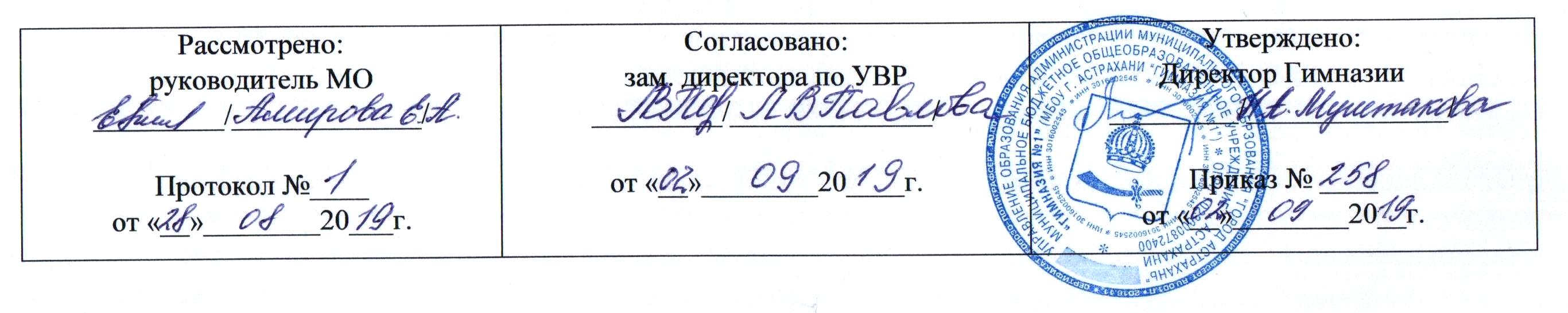 Рабочая программа по учебному предмету  «Технология»ООП НОО, 3 класс34 часана 2019/2020 учебный годПрограмму составила:Смольникова Юлия Владимировнаучитель начальных классов высшей квалификационной категорииПринятые  в тексте сокращенияПояснительная запискаРабочая программа по учебному предмету «Технология» для 3 класса (далее – настоящая РП или Программа) определяет целевые ориентиры (планируемые результаты: личностные, метапредметные и предметные), содержание образования, описывает организационно-педагогические условия его реализации, включая тематическое планирование, особенности оценочной деятельности и др. Нормативно-правовой и инструктивно-методической основой для проектирования РП стали:1) Федеральный государственный образовательный стандарт начального общего образования / Приложение к приказу Министерства образования и науки Российской Федерации от 06 октября 2009 г. N 373 в ред. на 31.12.2015) // Режим доступа: http://www.consultant.ru/document/cons_doc_LAW_96801 /, свободный. – Заглавие с экрана. – Яз. рус.2) Основная образовательная программа начального общего образования МБОУ г. Астрахани «Гимназия №1» (ООП НОО).3) Положение о рабочей программе МБОУ г. Астрахани «Гимназия №1» (далее – Положение о РП).4) Технология: программа: 1-4 классы /Е.А. Лутцева. – М.: Вентана-Граф,Более детально нормативно-правовая и инструктивно-методическая база проектирования и реализации Программы определена в   Приложении 1.	Структура Программы соответствует требованиям ФГОС НОО (п.16), а также Положению о РП, и включает:Пояснительную записку1. Планируемые результаты освоения учебного предмета «Технология» (3 класс).2. Содержание учебного предмета «Технология» (3 класс).3. Тематическое планирование. Приложения 1-2.Учебный предмет «Технология» является обязательным в рамках предметной области «Технология». Общий объём часов на 4 года изучения данного предмета, предусмотренный учебным планом Гимназии, - 135 часов, в том числе в-третьих классах – 34 часа. Настоящая РП спроектирована на один учебный год. Этим определяется особенности описания планируемых результатов в разделе 1 настоящей РП. Личностные и метапредметные результаты, представленные в ООП НОО Гимназии, конкретизированы на конец 3-го года обучения, а предметные – в соответствии с содержанием каждого раздела (т.е. до уровня тематических предметных планируемых результатов). Предметные результаты описаны по двум блокам «ученик научится» и «ученик получит возможность научиться».	Программа описывает педагогические средства, гарантированно обеспечивающие достижение обучающимися планируемых результатов (личностных, метапредметных и предметных). Формат таблиц в разных разделах Программы проектировался таким образом, чтобы наглядно продемонстрировать связь содержания образования (включая его процессно-технологическую составляющую) по учебному предмету «Технология» с планируемыми результатами и средствами их оценки, с организационными формами и условиями образовательного процесса.  Общие подходы к оценке планируемых результатов описаны в п.1.3. ООП НОО Гимназии. Особенности оценки образовательных достижений обучающихся и критерии оценки представлены в Положении о системе критериального оценивания, формах, периодичности и порядке текущего контроля успеваемости, промежуточной аттестации и итоговой оценке обучающихся
 по ООП НОО в МБОУ г. Астрахани «Гимназия №1» (приказ № 252 от 30.08.2019). При реализации Программы учитывается специфика учебного предмета «Технология» и особенности оценочной деятельности в 3-х классах. Исходным основанием формирования контрольно-измерительных материалов в ходе реализации настоящей РП является инструментарий оценки, описанный в Приложении I.3.11 к ООП НОО Гимназии. Е.А. Лутцева, автор рабочей программы по учебному предмету «Технология», которая выбрана в качестве примерной для разработки настоящей РП, определяет следующим образом основные цели учебного предмета: -  саморазвитие личности каждого ребёнка в процессе освоения мира через его собственную творческую предметную деятельность;− формирование у учащихся основ умения учиться.Данные цели соответствуют общим целевым ориентирам, заданным ФГОС НОО (см.: пп.7, 8, 19.3). Комплекс общих задач, сформулированных в рабочей программе Е. А. Лутцевой, авторы-составители настоящей РП адаптировали к особенностям содержания учебного предмета «Технология» в третьем классе.Таким образом, задачами учебного предмета «Технология» на период обучения в 3-м классе являются- формирование общих представлений о мире, созданном умом и руками человека, об истории деятельностного освоения мира (от открытия способов удовлетворения элементарных жизненных потребностей до начала технического прогресса и современных технологий), о взаимосвязи человека с природой (как источника не только сырьевых ресурсов, энергии, но и вдохновения, идей для реализации технологических замыслов и проектов); о мире профессий и важности правильного выбора профессии;- расширение знаний о современных информационных технологиях и совершенствование умения пользоваться персональным компьютером;- формирование первоначальных конструкторско-технологических и организационно-экономических знаний, овладение технологическими приемами ручной обработки материалов; усвоение правил техники безопасного труда; приобретение навыков самообслуживания;- использование приобретенных знаний о правилах создания предметной и информационной среды для творческого решения несложных конструкторских, художественно-конструкторских (дизайнерских), технологических и организационных задач;- развитие умения управлять своей деятельностью (понимать цель, планировать, контролировать, корректировать, оценивать результаты своего труда и труда одноклассников);- развитие личностных качеств (активности, инициативности, воли, любознательности и т. п.), интеллекта (внимания, памяти, восприятия, образного и образно-логического мышления, речи) и творческих способностей, исследовательских качеств на уровне умения открывать новые знания и практические умения, использовать приобретённые знания в самостоятельной и коллективной проектной работе;- развитие коммуникативной компетентности младших школьников на основе организации совместной продуктивной деятельности; приобретение первоначальных навыков совместной продуктивной деятельности, сотрудничества, взаимопомощи, планирования и организации;- воспитание экологически разумного отношения к природным ресурсам, умения видеть положительные и отрицательные стороны технического прогресса, уважения к людям труда и культурному наследию — результатам трудовой деятельности предшествующих поколений;- создание здоровьесберегающей информационно-образовательной среды.Представленная система целей и задач, а также требования ФГОС НОО к результатам освоения обучающимися ООП НОО, конкретизированные в подсистеме планируемых результатов обучения в разделе 1 настоящей РП, определяют основные линии содержания учебного предмета «Технология» в третьем классе (см. раздел 2 Программы), включая методы, приемы, технологии обучения, особенности оценочной деятельности.	 Педагогическим инструментом реализации поставленных выше целей и задач при реализации настоящей РП, в соответствии с ООП НОО Гимназии и программой инновационной деятельности Гимназии, является дидактическая система деятельностного метода Л.Г. Петерсон (ДСДМО) Ключевая идея дидактической системы заключается в том, что учащиеся не получают знания в готовом виде, а добывают их сами в процессе собственной учебной деятельности. 	Центральным звеном организации учебной деятельности в ДСДМО является технология деятельностного метода (ТДМ), разработанная предложенная научными коллективами ИСДП и Центра СДП "Школа 2000..." ФГАОУ ДПО АПК и ППРО, которая позволяет включать учащихся в самостоятельную учебно-познавательную деятельность, обеспечить освоение обучающимися всего комплекса универсальных учебных действий (УУД), определенного ФГОС НОО, способствует достижению цели формирования у младших школьников основ умения учиться в целом.  Эффективному использованию данной технологии, её внутренней встроенности в образовательной процесс, а также гарантированному обеспечению формирования УУД в ходе освоения обучающимися содержания настоящей РП, способствует надпредметный курс «Мир деятельности», который является неотъемлемой составляющей ДСДМО и реализуется в Гимназии на уровне НОО в рамках плана внеурочной деятельности. Основной формой организации учебного процесса в ДСДМО являются уроки деятельностной направленности различных типов (классификация по целеполаганию):уроки открытия нового знания (ОНЗ);уроки рефлексии, где учащиеся закрепляют своё умение применять новые способы действий в нестандартных условиях, учатся самостоятельно выявлять и исправлять свои ошибки, корректируют свою учебную деятельность (Р);уроки обобщающего контроля, на которых учащиеся учатся контролировать результаты своей учебной деятельности (ОК);уроки построения системы знаний (ПСЗ), предполагающие структурирование и систематизацию знаний по изучаемому предмету.Все уроки строятся на основе метода рефлексивной самоорганизации (подробнее о построении урока см.: раздел 2 настоящей РП).  Данный метод обеспечивает возможность системного выполнения каждым ребенком всего комплекса регулятивных, познавательных и коммуникативных УУД. Типы уроков, планируемые по различным темам учебного предмета в третьем классе, представлены в КТП (см. Приложение 2).Содержание учебного предмета «Технология» для 3-го класса по каждому из изучаемых тематических разделов описано в разделе 2 настоящей РП в формате текста с указанием количества часов. В тексте каждого раздела курсивом выделены содержательные модули, ориентированные на обеспечение планируемых результатов блока «ученик получит возможность научиться». Тематическое планирование представлено учебно-тематическим планом (далее УТП) с указанием количества часов, отводимых на освоение каждой темы и календарно-тематическим планом (далее - КТП).Календарно-тематическое планирование представлено в Программе в разделе Приложений, что обеспечивает гибкость планирования: в КТП учителем вносятся изменения в соответствии с процедурой корректировки и согласования, описанной в Положении о РП (приказ №264 от 28.08.2018). Корректировка в календарное планирование может вносится по причинам, не позволяющим объективно выполнить Программу в запланированном в начале года объеме (карантин, болезнь учителя, ЧС природного характера и т.п.).Планируемые результаты освоения учебного предмета «Технология» (3 класс).ФГОС НОО устанавливает требования к результатам освоения учебного предмета: личностным, метапредметным, предметным. Планируемые результаты, на обеспечение которых ориентирована настоящая РП, отвечают требованиям ФГОС НОО и соответствуют планируемым результатам ООП НОО Гимназии. В тоже время, список планируемых результатов, представленный в РП, представляет собой конкретизированный вариант системы планируемых результатов ООП НОО Гимназии. Конкретизация списка осуществлялась с учетом специфики учебного предмета и возрастных особенностей детей 8,5-10 лет.1.1 Личностные результатыЗа счет освоения содержания настоящей РП, используемых методов и приемов обучения, образовательных технологий, равно как и содержания рабочих программ других учебных предметов и курсов учебного плана, плана внеурочной деятельности, у третьеклассников будут формироваться:представления об исторических традициях ремёсел своего края и России, о труде людей ремесленных профессий;проявление самостоятельности и личной ответственности за свой результат, в исполнительской деятельности, собственный опыт творческой деятельности;умение выполнять самоконтроль по образцу, подробному образцу и эталону;опыт рефлексивной самооценки собственных учебных действий;умение исправлять ошибки на основе уточненного алгоритма исправления ошибок; умение применять правила сохранения и поддержки своего здоровья в учебной деятельности;проявление стремления внести максимальный личный вклад в совместную деятельность;умение применять при коммуникативном взаимодействии в паре и группе правила «автора», «понимающего», «критика»;мотивация к развитию речи как средству успешной коммуникации в учебной деятельности;активность, доброжелательность, честность, терпение в учебной деятельности;проявление целеустремленности в учебной деятельности на основе согласованных эталонов;проявление интереса к занятиям трудовой деятельностью и учебной деятельности в целом;представления о дружбе, вере в себя, самокритичности, принятие их как ценностей, помогающей ученику получить хороший результат;уважительное, позитивное отношение к себе и другим, нацеленность на максимальный личный вклад в общий результат, стремление к общему успеху; опыт применения способов конструктивного поведения в ситуации затруднения, выхода из спорных ситуаций на основе рефлексивного метода; опыт самостоятельной успешной трудовой деятельности по программе 3 класса. умения адекватно оценивать свой результат, относиться к отрицательному результату как к сигналу, побуждающему к исправлению ситуации;умения выстраивать дружеские отношения с одноклассниками и осуществлять самооценку этого умения на основе применения эталона;опыта использования приемов погашения негативных эмоций при работе в паре, в группе;опыта различения истинных и ложных ценностей;позитивного опыта созидательной, творческой деятельности.Метапредметные результаты1) формирование познавательных универсальных учебных действий:- использовать наблюдения для получения информации об особенностях изучаемого объекта(образы объектов природы и окружающего мира, результаты творчества мастеров родного края);- проводить по предложенному плану опыт (небольшое несложное исследование) по установлению особенностей объекта изучения, причинно-следственных связей и зависимостей объектов между собой;- формулировать выводы по результатам проведенного наблюдения, опыта;- устанавливать основания для сравнения; формулировать выводы по его результатам;- объединять части объекта (объекты) по определенному признаку;- определять существенный признак для классификации; классифицировать несложные объекты;- осознанно использовать базовые межпредметные понятия и термины, отражающие связи и отношения между объектами, явлениями, процессами окружающего мира (в рамках изученного).2) формирование умений работать с информацией:- выбирать источник для получения информации (учебник, цифровые электронные средства, справочник, Интернет);- анализировать текстовую, изобразительную, звуковую информацию в соответствии с учебной задачей;- использовать схемы, таблицы для представления информации; - соблюдать правила информационной безопасности в ситуациях повседневной жизни и при работе в сети Интернет.3) формирование регулятивных учебных действий:- понимать учебную задачу, сохранять ее в процессе учебной деятельности;- планировать способы решения учебной задачи, намечать операции, с помощью которых можно получить результат; выстраивать последовательность выбранных операций;- контролировать и оценивать результаты и процесс деятельности;- под контролем учителя выполнять пробные поисковые действия (упражнения), оценивать различные способы достижения результата, определять наиболее эффективные из них;- устанавливать причины успеха/неудач деятельности; корректировать свои учебные действия для преодоления ошибок.4) формирование коммуникативных универсальных учебных действий:- осуществлять смысловое чтение текстов (задание, задача) – определять тему, главную мысль, назначение текста (в пределах изученного);- использовать языковые средства, соответствующие учебной познавательной задаче, ситуации повседневного общения;- участвовать в диалоге, соблюдать правила ведения диалога (слушать собеседника, признавать возможность существования разных точек зрения, корректно и аргументировано высказывать свое мнение); - осознанно строить в соответствии с поставленной задачей речевое высказывание; -соблюдать правила межличностного общения с использованием персональных электронных устройств.5) формирование умений участвовать в совместной деятельности:- понимать и принимать цель совместной деятельности; обсуждать и согласовывать способы достижения общего результата;- распределять роли в совместной деятельности, проявлять готовность руководить и выполнять поручения;- осуществлять взаимный контроль в совместной деятельности, оценивать свой вклад в общее дело;- проявлять готовность толерантно разрешать конфликты. 1.3 Предметные результатыДальнейшая конкретизация предметных и метапредметных результатов представлена в таблице календарно-тематического планирования в столбце «Характеристика деятельности учащихся».           В соответствии с ФГОС НОО основной акцент ООП НОО Гимназии делается на метапредметных результатах обучения. Важнейшим результатом реализации ФГОС НОО становится и формирование ИКТ-компетентности обучающегося.Основы ИКТ-компетентности (не только умения на базовом уровне пользоваться широким спектром информационных и коммуникационных технологий (ИКТ), но и формирования осознанного и грамотного подхода к выбору и применению средств ИКТ) являются частью этих метапредметных результатов и необходимым компонентом программы формирования УУД. Формирование ИКТ-компетентности учащихся проходит во всех предметных областях начальной школы, в том числе за счет содержания учебного предмета «Технология», где наиболее важным является формирование осознанного и грамотного подхода к выбору и применению средств ИКТ.В рамках реализации РП по данному учебному предмету реализуются в основных формах работы учащихся с применением средств ИКТ:проектная и учебно-исследовательская деятельность (в том числе на образовательная платформа ГлобалЛаб);коммуникация на учебных сайтах по предмету.           Оценка усвоения знаний и умений на учебном предмете «Технология» осуществляется в ходе текущих и тематических проверок и носит сквозной (накопительный) характер.Текущая оценка деятельности осуществляется в конце каждого занятия. Работы оцениваются качественно по уровню выполнения работы в целом (по качеству выполнения изучаемого приёма или операции, по уровню творческой активности, самореализации, умению работать самостоятельно ил в группе). Особое внимание уделяется работам, для изготовления которых были использованы чертёжные инструменты, поскольку умения владеть ими в курсе технологии в начальной школе является основными и базовыми.Критерии оценки качественных результатов выполнения заданий:- полнота и правильность ответов;- соответствие изготовленной детали изделия или всего изделия заданным характеристикам;- аккуратность сборки деталей;- общая эстетика изделия – его композиционное и цветовое решение;- внесение творческих элементов в конструкцию или технологию изготовления изделия (там, где это предусмотрено).Подробно система оценивания представлена в Положении о системе критериального оценивания, формах, периодичности и порядке текущего контроля успеваемости, промежуточной аттестации и итоговой оценке обучающихся
 по ООП НОО в МБОУ г. Астрахани «Гимназия №1» (приказ № 252 от 30.08.2019).  Инструментарий оценки представлен в Приложении I.3.11 к ООП НОО.Содержание учебного предмета «Технология» (3 класс)2.1 Содержательно-методические линии.           Содержание курса структурировано по двум основным содержательным линиям.Основы технико-технологических знаний, технологической культуры.Из истории технологии.Обе линии взаимосвязаны, что позволяет существенно расширить образовательные возможности предмета, приблизить его к окружающему миру ребёнка в той части, где человек взаимодействует с техникой, предметами быта, материальными продуктами духовной культуры, и представить освоение этого мира как непрерывный процесс в его историческом развитии.В программе содержательные линии представлены четырьмя разделами: Общекультурные и общетрудовые компетенции. Основы культуры труда, самообслуживание.Технология ручной обработки материалов. Элементы графической грамоты.Конструирование и моделирование.Использование информационных технологий (практика работы на компьютере).2.2 Содержание тематических разделов учебного предмета «Технология» в 3-м классеТематическое планирование          Учебным планом для образовательного изучения учебного предмета «технология» в 3-м классе отводится 34 часа из расчета 1 час в неделю (34 недели). Данный курс носит интегрированный характер.  Суть интеграции заключается в знакомстве с различными явлениями материального мира, объединенными общими, присущими им закономерностями, которые проявляются в способах реализации человеческой деятельности, в технологиях преобразования сырья, энергии, информации. Практико-ориентированная направленность содержания учебного предмета «Технология» обеспечивает интеграцию знаний, полученных при изучении других учебных предметов (изобразительного искусства, математики, окружающего мира, литературное чтение), и позволяет реализовать их в интеллектуально-практической деятельности ученика. Это, в свою очередь, создает условия для развития инициативности, изобретательности, гибкости мышления. Изобразительное искусство дает возможность использовать средства художественной выразительности в целях гармонизации форм и конструкций при изготовлении изделий на основе законов и правил декоративно- прикладного искусства и дизайна.Математика — моделирование (преобразование объектов из чувственной формы в модели, воссоздание объектов по модели в материальном виде, мысленная трансформация объектов и пр.), выполнение расчетов, вычислений, построение форм с учетом основ геометрии, работа с геометрическими формами, телами, именованными числами.Окружающий мир — рассмотрение и анализ природных форм и конструкций как универсального источника инженерно-художественных идей для мастера; природы как источника сырья с учетом экологических проблем, деятельности человека как создателя материально-культурной среды обитания, изучение этнокультурных традиций.	Для обеспечения планируемых результатов и решения представленных выше задач в ходе реализации РП предусматривается использование такого организационного механизма, как межпредметная интеграция: выстраивание содержательных линий интеграции с другими учебными предметами обязательной части УП, учебными курсами части УП, формируемой участниками образовательных отношений, курсами внеурочной деятельности.На межпредметную интеграцию  курса «Технология» в 3 классе, в соответствии с учебным планом Гимназии на 2019-20 учебный год (Организационный раздел ООП НОО, п. III.1.1) отводится 9 часов:  «Математика» - 3 ч; «ИЗО» - 5 ч; «Окружающий мир» - 1 ч. Тип интеграции, основанный на совмещении КТП предметного содержания учебного предмета «Технология» с программами ВД, способствует созданию условий для эффективной организации деятельности, связанной с решением проектных задач, в том числе в рамках разновозрастных групп. Помимо межпредметной интеграции проходит интеграция с курсом внеурочной деятельности «Я исследователь» – 2 часа (см. УП, Приложение 8.3).Основной формой организации образовательной деятельности остается урок как место коллективно-распределительной деятельности над постановкой и решением учебно-практических и учебно-познавательных задач. Из 34 часов обязательной части в 3 классе –   15 ч, среди которых урок открытия нового знанияурок рефлексии урок обобщения и систематизации знанийурок развивающего контроляОни обеспечивают индивидуализацию образовательной деятельности и направлены на удовлетворение потребностей и интересов, обучающихся на уровне освоения учебных предметов предметных областей (вариативные по уровню освоения).Кроме того, предусматривается проведение в 3 классе – 19 ч учебных занятий - мест индивидуальной, групповой работы над определением проблем, трудностей, достижения, отбора и планирования индивидуальной работы, учащихся по формированию самостоятельной учебной деятельности, представленных в следующих формах:образовательный модуль – 2ч;практикум – 2ч;консультация – 1ч;мастерская – 8ч;деловая игра – 6ч.      Внеучебная внеурочная деятельность включает в себя классные часы, направленные на реализацию программы воспитания и социализации, программы духовно-нравственного воспитания и программы формирования экологической культуры, безопасного и здорового образа жизни, воспитательные мероприятия для возрастной параллели, общешкольные и классные воспитательные мероприятия.   Содержание учебного предмета «Технология» интегрирует (без учета часов) также с другими программами содержательного раздела ООП НОО), такими как:Программа   формирования у обучающихся универсальных учебных действий; Программа духовно-нравственного воспитания, развития обучающихся;Программа формирования экологической культуры, здорового и безопасного образа жизни.Предусматривается не только аудиторная нагрузка, но и неаудиторная работа (актовый зал, музей, театр, пришкольный участок, парки и т. д.).  Данный курс предусматривает проведение 31 ауд.ч. и 3 неаудиторных часа.     Для реализации цели НОО «формирование основ умения учиться» и для обеспечения планируемых результатов ООП НОО за 1-4 год обучения предусматривается самостоятельная домашняя работа, как место формирования учебной самостоятельности младших школьников, в том числе по индивидуальному плану (дифференцировано).Самостоятельная работа предусматривает выполнение проектов, творческих заданий и другие формы организации. В среднем это   составляет в 3 классах – 8 ч в год. Конкретные методы, приемы, частные методики обучения, которые планируются к использованию учителем на различных этапах учебных занятий в рамках ТДМО (методы, приемы создания мотивационной среды, введения в проблемную ситуацию и т.д.) представлены в таблице КТП.Тематическое планирование представлено в РП: учебно-тематическим планом с включенным в таблицу компонентом, уточняющим процессно-технологическую составляющую содержания учебного предмета, представленную в обобщенной форме в предшествующем разделе;календарно-тематическим планом, который конкретизирует темы изучаемых разделов РП до уровня тем учебных занятий (уроков), представленным в Приложении 2 к РПУчебно-тематический планПРИЛОЖЕНИЕ 11.1 Нормативно-правовая базаОб образовании в Российской Федерации [Электронный ресурс] / Федеральный закон от 29.12.2012 N 273-ФЗ (с изм. и доп. на 03.08.2018) // Режим доступа:  http://ivo.garant.ru/#/document/70291362/paragraph/1:0, свободный. – Заглавие с экрана. – Яз. рус. (далее – 273-ФЗ)Об утверждении порядка организации и осуществления образовательной деятельности по основным общеобразовательным программам начального общего, основного общего и среднего общего образования [Электронный ресурс] / Приказ Минобрнауки России от 30 августа 2013 г. N 1015 (в ред. Приказов Минобрнауки России от 13.12.2013 N 1342, от 28.05.2014 N 598) // Режим доступа: http://base.garant.ru/70466462/, свободный. – Заглавие с экрана. – Яз. рус.Федеральный государственный образовательный стандарт начального общего образования / Приложение к приказу Министерства образования и науки Российской Федерации от 6 октября 2009 г. N 373 (с изм. и доп.; в ред. на 31.12.2015)   // Режим доступа: http://www.consultant.ru/document/cons_doc_LAW_96801/,свободный. – Заглавие с экрана. – Яз. рус. (далее – ФГОС НОО)Федеральный государственный образовательный стандарт основного общего образования / Приложение к приказу Министерства образования и науки Российской Федерации от17 декабря 2010 г.  № 1897  (с изм. и доп.; в ред. на 31.12. 2015)   // Режим доступа: http://www.consultant.ru/document/cons_doc_LAW_110255/,свободный. – Заглавие с экрана. – Яз. рус. (далее – ФГОС ООО), свободный. – Заглавие с экрана. – Яз. рус. (далее – ФГОС О у/о)Санитарно-эпидемиологические требования к условиям и организации обучения в общеобразовательных учреждениях [Электронный ресурс] / Утв. постановлением Главного государственного санитарного врача РФ от 29 декабря 2010 г. N 189  (с изменениями и дополнениями; ред. от 24.11.2015) //  Режим доступа: http://base.garant.ru/12183577/, свободный. – Заглавие с экрана. – Яз. рус.Санитарно-эпидемиологические требования к условиям и организации обучения и воспитания в организациях, осуществляющих образовательную деятельность по адаптированным основным общеобразовательным программам для обучающихся с ограниченными возможностями здоровья [Электронный ресурс] /  Утв. постановлением Главного государственного санитарного врача РФ от 10 июля 2015 г. № 26 //  Режим доступа: http://www.consultant.ru/document/cons_doc_LAW_184630/, свободный. – Заглавие с экрана. – Яз. рус.1.2. Учебно-методическое обеспечениеУчебникиУчебно-методические пособияЭлектронные образовательные ресурсы, применяемые при изучении предмета (курса), Интернет-ресурсыМатериально-техническое обеспечениеУчебное оборудованиеКомпьютерная техника и интерактивное оборудованиеПРИЛОЖЕНИЕ 2 КАЛЕНДАРНО-ТЕМАТИЧЕСКОЕ ПЛАНИРОВАНИЕ ВДвнеурочная деятельностьВЧ УП часть учебного плана Гимназии, формируемая участниками образовательных отношений (вариативная часть)ГимназияМБОУ г. Астрахани «Гимназия №1»ИУПиндивидуальный учебный план ИСДП НОУ ДПО «Институт системно-деятельностной педагогики» (науч. рук. Л.Л. Петерсон)КТПкалендарно-тематический план ООП НОО Гимназииосновная образовательная программа начального общего образования, утвержденная и реализуемая МБОУ г. Астрахани «Гимназия №1»ПВДплан внеурочной деятельностиПООП НООПримерная основная образовательная программа начального общего образования [Электронный ресурс]   Одобрена решением федерального учебно-методического объединения по общему образованию (протокол от 8 апреля 2015 г. № 1/15)  / Государственный реестр основных образовательных программ общего образования. // Режим доступа: http://fgosreestr.ru, свободный. – Заглавие с экрана. – Яз. рус.РПрабочая программа СанПиН 2.4.2.2821-10Санитарно-эпидемиологические требования к условиям и организации обучения в общеобразовательных учреждениях [Электронный ресурс] / Утв. постановлением Главного государственного санитарного врача РФ от 29 декабря 2010 г. N 189  (с изменениями и дополнениями; ред. от 24.11.2015) //  Режим доступа: http://base.garant.ru/12183577/, свободный. – Заглавие с экрана. – Яз. рус.УТПучебно-тематический планУУДуниверсальные учебные действияФГОС ОООФедеральный государственный образовательный стандарт основного общего образования / Приложение к приказу Министерства образования и науки Российской Федерации от17 декабря 2010 г.  № 1897  (в ред. на 31.12. 2015)   // Режим доступа: http://www.consultant.ru/document/cons_doc_LAW_110255/,свободный. – Заглавие с экрана. – Яз. рус.ФГОС НООФедеральный государственный образовательный стандарт начального общего образования / Приложение к приказу Министерства образования и науки Российской Федерации от 6 октября 2009 г. N 373 (в ред. на 31.12.2015)   // Режим доступа: http://www.consultant.ru/document/cons_doc_LAW_96801/,свободный. – Заглавие с экрана. – Яз. рус.ФИПфедеральная инновационная площадкаТематический блок/разделПланируемые предметные результатыПланируемые предметные результатыТематический блок/разделУченик научитсяУченик получит возможность научитьсяОбщекультурные и общетрудовые компетенции. Основы культуры труда, самообслуживание.Великие изобретения человека   - определять характерные особенности изученных видов декоративно- прикладного искусства;- ориентироваться в профессиях мастеров прикладного искусства (в рамках изученного). −	планировать и организовывать рабочее место в зависимости от вида работы, удобно и рационально размещать инструменты и материалы согласно своим физиологическим возможностям;- соблюдать правила безопасного пользования домашними электроприборами (светильниками, звонками, теле- и радиоаппаратурой);-различать ключевые технические изобретения от Средневековья до начала ХХ века (ветряные мельницы водяной, паровой двигатели, электричество, бумага).- узнавать и называть по характерным особенностям образцов или по описанию изученные и распространенные в крае ремесла;- -выполнять под руководством взрослого проектные работы, собирать информацию в литературе, справочниках, энциклопедиях, контролируемых Интернет-источниках, представлять информацию с используя имеющиеся технические средстваТехнология ручной обработки материалов. Элементы графической грамотности.- использовать основные свойства конструкторов, текстильных, нетканых и природных материалов при изготовлении объемных изделий, создании декоративных композиций;- выполнять основные линии чертежа (осевая и центровая);- осознанно соблюдать технику безопасной работы ножницами, иглой, циркулем, шилом и канцелярским ножом;- подбирать для конкретного изделия необходимые технологические операции;- отмерять длину нитки, закреплять нитку на ткани, выполнять несколько видов строчек стежков, использовать их при создании декоративных композиций;- называть нескольких видов информационных технологий и соответствующих способов передачи информации (из реального окружения учащихся).- читать простейший чертеж (эскиз) разверток;- выполнять разметку разверток с помощью чертежных инструментов;- подбирать и обосновывать наиболее рациональные технологические приемы изготовления изделий;-	выполнять рицовку;- оформлять изделия и соединять детали косой строчкой и ее вариантами;- находить и использовать дополнительную информацию из различных источников (в том числе из сети Интернет).Конструирование и моделирование - применять 	простейшие способы достижения прочности конструкций (соединение деталей внахлёст, с помощью крепёжных деталей, различными видами клея, сшиванием, щелевого замка) .- изменять конструкцию изделия по заданным условиям.−	анализировать устройство изделия, определять в нем детали и способы их соединения, вносить творческие изменения в создаваемые композиции;- выбирать способ соединения и соединительного материала в зависимости от требований конструкции;-познакомится с общим принципом работы ветряных и водяных мельниц.	Использование информационных технологий (практика работы на компьютере)−	определять и называть сферы использования компьютеров;−	определять и называть основные устройства персонального компьютера (монитор, клавиатура, системный блок, принтер, мышь и др.);− выполнять правила безопасной работы на компьютере;- использовать технические возможности компьютера для поиска, хранения и воспроизведения необходимой информации- выполнять простейшие операции с готовыми файлами и папками (открывать, читать);- −	работать на компьютере в текстовом редакторе (создавать и править небольшие тексты), выводить созданный продукт на принтер;- работать с ЦОР (цифровыми образовательными ресурсами), готовыми материалами на электронных носителях: активировать диск, читать информацию, выполнять предложенные задания.№ п/пНазвание разделаКол-во часовСодержание учебного раздела№ п/пНазвание разделаКол-во часовТеоретические основы	 Общекультурные и общетрудовые компетенции. Основы культуры труда, самообслуживание.13 ч.   Непрерывность процесса деятельностного освоения мира человеком и создания культуры. Материальные и духовные потребности человека как движущие силы прогресса. Отражение жизненной потребности, практичности, конструктивных и технологических особенностей, национально-культурной специфики в жилище, его обустройстве, убранстве, быте и одежде людей. Ключевые технические изобретения от Средневековья до начала ХХ в. 	Использование человеком энергии сил природы (вода, ветер, огонь) для повышения производительности труда. Использование человеком силы пара, электрической энергии для решения жизненно важных проблем в разные исторические периоды. Зарождение наук. Взаимовлияние наук и технических изобретений в процессе развития человечества. Энергия природных с тихий: ветра, воды (пара). Электричество, простейшая электрическая цепь и ее компоненты. Простейшая схема электрической цепи с различными потребителями (лампочкой, звонком, электродвигателем).      Гармония предметов и окружающей среды — соответствие предмета (изделия) обстановке. Элементарная проектная деятельность (обсуждение предложенного замысла, поиск доступных средств выразительности, выполнение и защита проекта). Результат проектной деятельности: изделия, подарки малышам и взрослым, пожилым (социальный проект), макеты.      Распределение ролей в проектной группе и их исполнение. Самоконтроль качества выполненной работы (соответствие результата работы художественному или техническому замыслу). Самообслуживание — правила безопасного пользования бытовыми электрическими приборами, электричеством.Технология ручной обработки материалов. Элементы графической грамоты.10 ч.Некоторые виды искусственных и синтетических материалов (бумага, металлы, ткани, мех и др.), их получение, применение. Разметка разверток с опорой на простейший чертеж. Линии чертежа (осевая, центровая). Преобразование разверток несложных форм (достраивание элементов). 	Выбор способа соединения и соединительного материала в зависимости от требований конструкции. Выполнение рицовки с помощью канцелярского ножа. Приемы безопасной работы им. Соединение деталей косой строчкой. Отделка (изделия и деталей) косой строчкой и ее вариантами (крестиком, росписью, стебельчатой строчкой и др.), кружевами, тесьмой, бусинами и т. д.Конструирование и моделирование.5 чПолезность, прочность и эстетичность как общие требования к различным конструкциям. Связь назначения изделия и его конструктивных особенностей: формы, способов соединения, соединительных материалов. Простейшие способы достижения прочности конструкций (соединение деталей  внахлест, с помощью крепежных деталей, различными видами клея, щелевого замка, сшиванием и др.). Использование принципов действия представителей животного мира для решения инженерных задач (бионика). 	Конструирование и моделирование изделий из разных материалов по заданным декоративно-художественным условиям. Техника как часть технологического процесса, технологические машины. Общий принцип работы ветряных и водяных мельниц. Паровой двигатель.4Использование информационных технологий (практика работы на компьютере).6 ч.Информационная среда, основные источники (органы восприятия) информации, получаемой человеком. Сохранение и передача информации. Информационные технологии. Книга как древнейший вид графической информации. Источники информации, используемые человеком в быту: телевидение, радио, печатные издания, персональный компьютер и др. Современный информационный мир. Персональный компьютер (ПК) и его назначение. Правила безопасного пользования ПК. Назначение основных устройств компьютера для ввода, вывода и обработки информации. Работа с доступными источниками информации (книги, музеи, беседы с мастерами (мастер-классы), сеть Интернет, видео, DVD).Раздел Учебная темаВсего часовТемаЧасыЧеловек – строитель, созидатель, творец.Преобразование сырья и материалов.Из истории технологии. Человеческое жильё. Основы обрабатывающих технологий.14Зеркало времени.Постройки Древней Руси.Плоские и объёмные фигуры.Изготовляем объёмные фигуры. Изготовление русской избы.Доброе мастерство.Разные времена – разная одежда.От замысла – к результату: семь технологических задач (обобщение).1211       243Растения в твоём доме.Секреты агротехнологии.Технико-технологические знания и умения культурного земледелия. Основы агротехнологии.4Живая красота. Выращивание комнатных цветов из черенка.Размножение растений делением куста и отпрысками.Когда растение просит о помощи.Цветочное убранство интерьера.1       111Преобразование энергии сил природы.Технология преобразования и использования энергии.6Человек и стихии природы. Огонь работает на человека.Главный металл.Ветер работает на человека. Устройство передаточного механизма.Вода работает на человека. Водяные двигатели.Паровые двигатели.Получение и использование электричества. Электрическая цепь.111111Информация и её преобразование.Информационные технологии.6Какая бывает информация?Практикум овладения компьютером.Книга – источник информации. Изобретение бумаги.Конструкции современных книг.1311Великие изобретения человека.Проектная деятельность.2Великие изобретения человека. Для любознательных.2Новогодний проект.22ИТОГО3434№Автор, названиеГод изданияИздательствоНаличие электронного приложенияТехнология / Лутцева Е.А 2013 М.: Вентана-Граф,+№Автор, названиеГод изданияИздательствоНаличие электронного приложенияТехнология: рабочая программа и технологические карты уроков по учебнику Е.А. Лутцевой /автор-составитель О.В. Павлова2014Волгоград: «Учитель»-№Название ресурса (автор, ссылка на Интернет-ресурс)Портал "Введение ФГОС НОО"http://nachalka.seminfo.ru/ Портал "Начальная школа"
http://nachalka.edu.ru/ УМК "Начальная школа  ХХI века"№Название учебного оборудованияКлассКомплекты таблиц для начальной школы (Е.А. Лутцева):- «Технология. Организация рабочего места»;- «Технология. Обработка бумаги и картона»;- «Технология. Обработка ткани»;- «Технология. Обработка природного материала».3Альбомы демонстрационного и раздаточного материала:- коллекция «Бумага и картон»;- коллекция «Хлопок», «Шерсть», «Лён».3№Название учебного оборудованияКлассМагнитная доска.3Персональный компьютер.3Мультимедийный проектор.3Многофункциональное устройство.35.Цифровая фотокамера36.Цифровая видеокамера.37.Веб-камера.3№ п/пРазделТема учебного занятия (занятия)Дата проведенияДата проведенияФорма организации учебного процесса (урок и его тип, занятие, практикум, образовательное событие)Характеристика основных видов учебной (образовательной) деятельности обучающихсяФормы контроляПримечания№ п/пРазделТема учебного занятия (занятия)ПланируемаяРеальнаяФорма организации учебного процесса (урок и его тип, занятие, практикум, образовательное событие)Характеристика основных видов учебной (образовательной) деятельности обучающихсяФормы контроляПримечания